Christ Lutheran ChurchWeek at a GlanceJuly 9 – July 16Today, July 99:30am        Worship -In Person & Live Streamed5:00pm        OAMonday, July 10No Events plannedTuesday, July 119:00am         Cover G’s Quilters6:00pm         Executive Council7:00pm         Church CouncilWednesday, July 129:45am         Bible Study (Zoom format)Thursday, July 1312:00pm       OWLs Lunch6:00pm         OA Book ClubFriday, July 146:00am         OA MeetingSaturday,  July 15No Events PlannedSunday  July 916    9:30am         Worship-In Person & Live Streamed 11:00am       VBS Set Up5:00pm         OAAltar flowers are given in thanksgiving and to the glory of God by Ingrid Fuelleman-Ramos for the celebration of Katelyn’s baptism anniversary.Altar flowers can be sponsored in honor or memory of loved ones or in thanksgiving for special occasions. The flower chart is on the door of the Usher’s Room in the Narthex.  Each arrangement sponsored is $40.  Please make your check out to Christ Lutheran and place in the offering plate. Thank you so much.OWLs (Older, Wiser Lutherans) meet in the conference room this Thursday at noon for lunch and fellowship.  Everyone is invited to come, just bring a dish to share.Church in Society’s Giving Focus for July is Lutheran Social Services (LSS) in Long Beach.  LSS is preparing to provide backpacks with necessary school supplies for elementary, middle and high school students and gift cards for families to purchase school uniforms.  Here’s how you can help: Bring in gift cards for $25 to Wal-Mart, donate cash so that Church in Society can purchase items, or look at the enclosed flier for supplies that you can purchase and drop off here at church.  Thank you for anything you can do.This morning’s worship assistants:Assisting Minister: Ron NelsonReader: Renu MoonCommunion Assistants: Kim Magee, Claudia Fitzpatrick,                                                    Bryce Bonilla-HaennAltar Guild: Laura InnesGreeters: Andy and Kristine Trost Coffee Cart: Lonnie Timney Ushers: Shannon Howard, Jeff RodriguesThank you allThe Healing Power of the Holy SpiritWe pray for:Members at Home or in Care Centers: Justin Bartlow, Laurie Ennen, Ione Marchael, Sydney Nichols, and Frances Willms.  Those struggling with illness or other concerns: Don Darnauer, Judy Haenn, Daniel Howard, Karen Koch, Bary & Janice Schlieder, Doris Weinert,  Kurt Weisel, Rich Williams, Gary & Linda Zimmerman.*Family & Friends: Chad, Barrett,  Michael, Noah, Lois Brown, Zach Burkard,  Byron, Sue,  John Caldwell, Charlie and David Corm, Mary Croes, John Dahlem,   Tamara Fitzgerald, Brechin Flournoy, Gina Barvy Fournier, Alberta Gray, Cindy Gray, Kylie & Crystal Huber, Doris Jung, Barb Korsmo, Katrina Lahr, Sue Lance, Ronda Lynn, Alan Osterhout, Paula Pettit, Paul Perencevic, Kristina & Scott Randolph, Sharry Reed, Jessica and Jenny West. *Names are included on the prayer list for 30 days unless specific requests are made through the office.We also pray for the ongoing work of: + Christ Lutheran’s Pastoral Call Committee + Linda Gawthorne among the Kogi people of Colombia  + First responders who provide safety, security, and care + Those serving in our nation's military, especially: Samuel Brown, Ryan Dorris,      Morgan Llewellyn, Johnny Luna, Jim Reeder, Steven, Brina and Michael      Navarro. Please provide us with  names of  those you wouldlike to include in these prayers. + Christ Lutheran Preschool, our Lutheran universities and seminaries and      all schools of our church.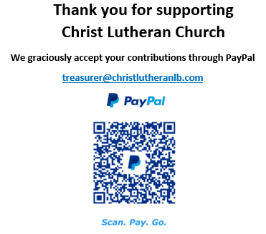 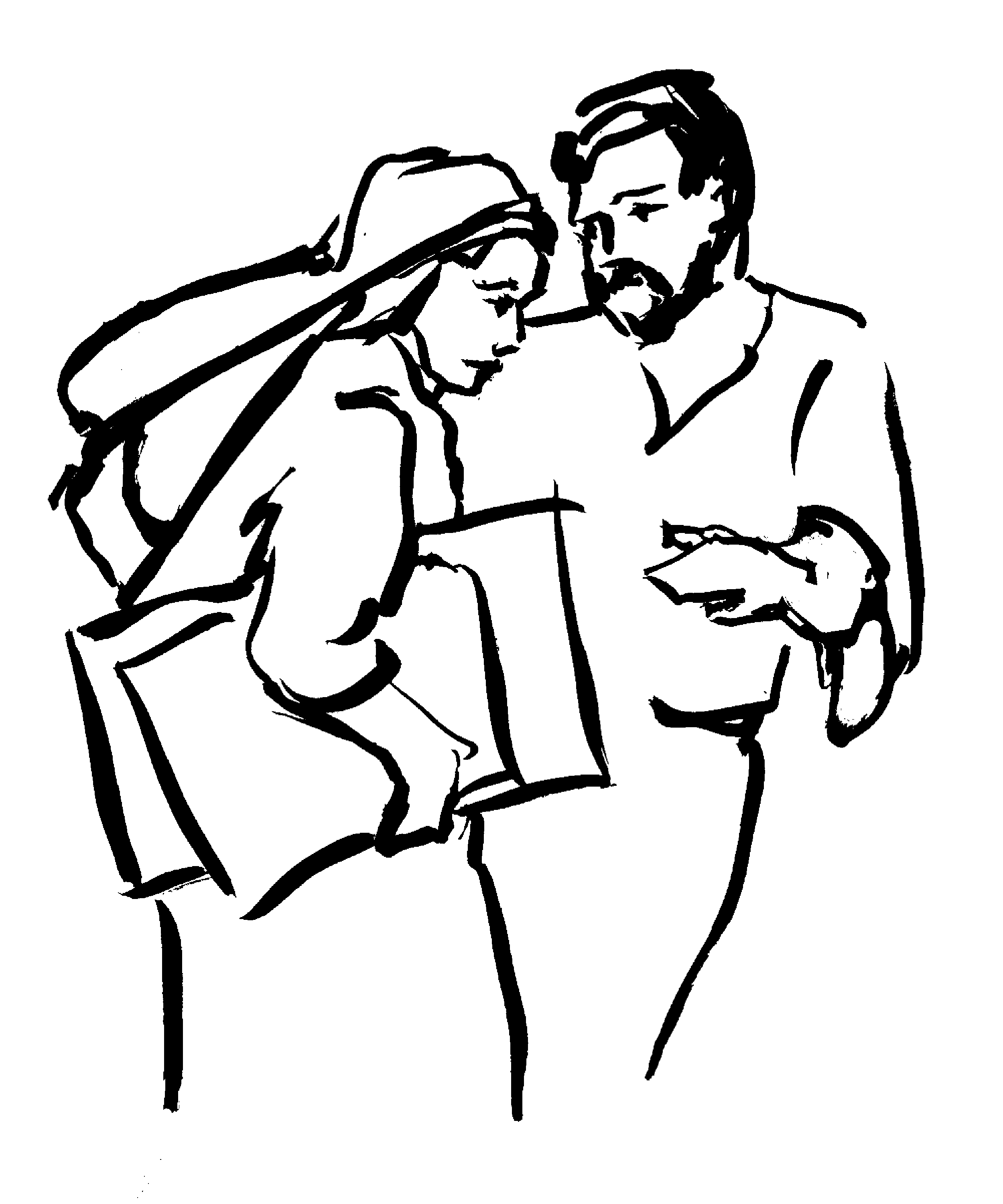 